Analiza stanu gospodarkiodpadami komunalnymi na terenie Gminy Nowa Wieś Wielkaza 2021 rok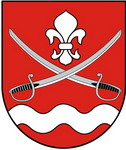 Nowa Wieś Wielka, kwiecień 2022Podstawa prawna i cel analizy stanu gospodarki odpadami komunalnymiCoroczna analiza stanu gospodarki odpadami komunalnymi na terenie Gminy Nowa Wieś Wielka i zakres tej analizy wynika z realizacji obowiązku nałożonego na gminy przepisami art. 3 ust. 2 pkt. 10 oraz art. 9 tb ustawy z dnia 13 września 1996 r. o utrzymaniu czystości i porządku w gminach (Dz. U. z 2021 r. poz. 888 ze zm.). Celem analizy jest weryfikacja możliwości technicznych i  organizacyjnych gminy w zakresie gospodarowania odpadami komunalnymi. Materiałami źródłowymi są sprawozdania złożone przez podmioty odbierające odpady komunalne od właścicieli nieruchomości, podmiot odbierający odpady z punktów selektywnego zbierania odpadów komunalnych, informacje przekazane przez instalacje komunalne  oraz  roczne sprawozdanie Wójta Gminy do marszałka województwa i wojewódzkiego inspektora ochrony środowiska, wynikające z art. 9q wymienionej ustawy oraz innych dostępnych danych wpływających na koszty systemu gospodarowania odpadami komunalnymi. Analizę sporządza się w terminie do 30 kwietnia za poprzedni rok kalendarzowy i podlega ona publicznemu udostępnieniu na stronie internetowej Biuletynu Informacji Publicznej Gminy:  http://bip.nowawieswielka.pl/.W 2021 r. na terenie Gminy Nowa Wieś Wielka obowiązywały następujące akty prawa miejscowego regulujące funkcjonowanie systemu gospodarowania odpadami komunalnymi: Uchwała Nr XVIII/166/20 Rady Gminy Nowa Wieś Wielka z dnia 16 lipca 2020 r. w sprawie ustalenia szczegółowego sposobu i zakresu świadczenia usług w zakresie odbierania odpadów komunalnych od właścicieli nieruchomości i zagospodarowania tych odpadów, w zamian za uiszczoną przez właściciela nieruchomości opłatę za gospodarowanie odpadami komunalnymi (Dz. Urz. Woj. Kuj.-Pom. poz. 3799);Uchwała Nr XXVIII/267/21 Rady Gminy Nowa Wieś Wielka z dnia 21 września 2021 r. zmieniająca uchwałę w sprawie ustalenia szczegółowego sposobu i zakresu świadczenia usług w zakresie odbierania odpadów komunalnych od właścicieli nieruchomości i zagospodarowania tych odpadów w zamian za uiszczoną przez właściciela nieruchomości opłatę za gospodarowanie odpadami komunalnymi (Dz. Urz. Woj. .Kuj.-Pom. poz. 4711);Uchwała Nr XVIII/165/20 Rady Gminy Nowa Wieś Wielka z dnia 16 lipca 2020 r. w sprawie Regulaminu utrzymania czystości i porządku na terenie Gminy Nowa Wieś Wielka (Dz.  Urz. Woj.   Kuj.-Pom. poz. 3798);Uchwała Nr XXVIII/266/21 Rady Gminy Nowa Wieś Wielka z dnia 21 września 2021 r. zmieniająca uchwałę w sprawie Regulaminu utrzymania czystości i porządku na terenie Gminy Nowa Wieś Wielka (Dz. Urz. Woj. Kuj.-Pom. poz. 4710);Uchwała nr XIII/98/15 Rady Gminy Nowa Wieś Wielka z dnia 26 listopada 2015 r. w sprawie terminu, częstotliwości i trybu uiszczania opłaty za gospodarowanie odpadami komunalnymi (Dz. Urz. Woj. .Kuj.-Pom. z 2015 r. poz. 4181);Uchwała nr XVIII/164/20 Rady Gminy Nowa Wieś Wielka z dnia 16 lipca 2020 r. w sprawie określenia wzoru deklaracji o wysokości opłaty za gospodarowanie odpadami  komunalnymi składanej przez właścicieli nieruchomości, na których zamieszkują mieszkańcy oraz warunków i trybu składania deklaracji za pomocą środków komunikacji elektronicznej (Dz. Urz. Woj. Kuj.-Pom. poz.3797);Uchwała Nr XIX/184/20 Rady Gminy Nowa Wieś Wielka z dnia 22 września 2020 r. zmieniająca uchwałę w sprawie określenia wzoru deklaracji o wysokości opłaty za gospodarowanie odpadami  komunalnymi składanej przez właścicieli nieruchomości, na których zamieszkują mieszkańcy oraz warunków i trybu składania deklaracji za pomocą środków komunikacji elektronicznej (Dz. Urz. Woj. Kuj.-Pom. poz. 4517);Uchwała Nr XVIII/163/20 Rady Gminy Nowa Wieś Wielka z dnia 16 lipca 2020 r. w sprawie wyboru metody ustalenia opłaty za gospodarowanie odpadami komunalnymi dla właścicieli nieruchomości, na których zamieszkują mieszkańcy oraz ustalenia stawki tej opłaty (Dz. Urz. Woj. Kuj.- Pom. poz. 3796);Uchwała Nr XXV/242/21 Rady Gminy Nowa Wieś Wielka z dnia 19 maja 2021 r. zmieniająca uchwałę w sprawie wyboru metody ustalenia opłaty za gospodarowanie odpadami komunalnymi dla właścicieli nieruchomości, na których zamieszkują mieszkańcy oraz określenia stawki tej opłaty (Dz. Urz. Woj. Kuj.-Pom. poz. 2681);Uchwała Nr XXV/243/21 Rady Gminy Nowa Wieś Wielka z dnia 19 maja 2021 r. w sprawie zwolnienia w części z opłaty za gospodarowanie odpadami komunalnymi właścicieli nieruchomości zabudowanych budynkami mieszkalnymi jednorodzinnymi kompostujących bioodpady stanowiące odpady komunalne w kompostowniku przydomowym  (Dz. Urz. Woj. Kuj.-Pom. poz. 2682); Ogólna charakterystyka funkcjonującego systemu gospodarowania odpadami komunalnymi na terenie  Gminy Nowa Wieś WielkaGminy z mocy prawa są obligowane do zorganizowania odbierania odpadów komunalnych, w zamian za opłatę ponoszoną przez właścicieli nieruchomości. Zgodnie z art. 6 r. ust. 2, 2a i 2b ustawy o utrzymaniu czystości i porządku w gminach, z pobranych opłat za gospodarowanie odpadami komunalnymi gmina pokrywa koszty odbierania, transportu, zbierania, odzysku i unieszkodliwiania odpadów komunalnych, tworzenia i utrzymania punktów selektywnego zbierania odpadów komunalnych oraz obsługi administracyjnej systemu, a ponadto edukacji ekologicznej w zakresie prawidłowego postępowania z odpadami komunalnymi. Z pobranych opłat gmina może też pokryć koszty wyposażenia nieruchomości w pojemniki lub worki do zbierania odpadów komunalnych, utrzymania pojemników w odpowiednim stanie sanitarnym, porządkowym i technicznym, a także pokryć koszty likwidacji tzw. dzikich wysypisk.W Gminie Nowa Wieś Wielka system ten obejmuje wyłącznie właścicieli nieruchomości zamieszkałych, w związku z tym właściciele nieruchomości położonych na terenie Gminy Nowa Wieś Wielka, na których nie zamieszkują mieszkańcy, a powstają odpady komunalne (dotyczy właścicieli np. sklepów, aptek, przedsiębiorstw, instytucji, punktów usługowych, rodzinnych ogrodów działkowych, nieruchomości wykorzystywanych na cele rekreacyjno-wypoczynkowe  itp.), zgodnie z przedmiotową ustawą, zobowiązani są do zawarcia indywidualnej umowy na odbiór odpadów komunalnych z uprawnionym podmiotem w zakresie odbierania odpadów komunalnych.Usługę odbioru oraz zagospodarowania zmieszanych i zbieranych selektywnie odpadów komunalnych od właścicieli nieruchomości zamieszkałych, w wyniku przeprowadzonego przetargu nieograniczonego oraz zawartej umowy, świadczyło w 2021 roku Przedsiębiorstwo Usług Komunalnych CORIMP Sp. z o.o., 85-825 Bydgoszcz, ul. Wojska Polskiego 65.  Zasady postępowania z odpadami komunalnymi obowiązujące na terenie Gminy Nowa Wieś WielkaW ramach gminnego systemu mieszkańcy Gminy Nowa Wieś Wielka mają odbierane bezpośrednio z nieruchomości:- odpady niesegregowane (zmieszane): odpady pozostałe po wydzieleniu odpadów podlegających segregacji, zbierane w pojemnikach– pojemniki opróżniane są z częstotliwością co dwa tygodnie;- odpady selektywnie zbierane: szkło, opakowania szklane zbierane w zielonych workach  oraz  papier i tekturę, tworzywa sztuczne, odpady wielomateriałowe (kartoniki po napojach) i metale w żółtych workach – raz w miesiącu, a ponadto mieszkańcy mogą nadwyżki tych odpadów dostarczać do Punktów Selektywnego Zbierania Odpadów Komunalnych (PSZOK). Od 1 lipca 2021 r. papier i tektura zbierane są oddzielnie w niebieskich workach;- bioodpady: od 1 lipca 2021 r. są odbierane bezpośrednio z nieruchomości w brązowych workach. Ponadto utrzymana jest możliwość dostarczania bioodpadów do PSZOKów;-odpady wielkogabarytowe (takie jak np. meble i duży sprzęt AGD) - w ramach objazdowej zbiórki - raz w roku i także tego typu odpady mieszkańcy mogą dostarczać do PSZOKów.Sposób postępowania mieszkańców z innego rodzajami odpadów jest następujący:- przeterminowane leki – należy umieszczać w odpowiednio oznakowanych pojemnikach      w  aptekach usytuowanych na terenie Gminy;- zużyte baterie i akumulatory – przyjmowane są w sklepach zajmujących się ich sprzedażą, a ponadto baterie można umieszczać w odpowiednio oznakowanych pojemnikach w budynkach użyteczności  publicznej lub dostarczać do  PSZOKów;- zużyty sprzęt elektryczny i elektroniczny - oddaje się w placówkach, które zajmują się sprzedażą tego sprzętu oraz do PSZOKów;- tekstylia i zużyta odzież – od 1 lipca 2021 r. można dostarczać tego rodzaju do PSZOKów, a ponadto nadal na terenie Gminy ustawione są specjalnie oznakowane kontenery, należące do podmiotów działających na innych zasadach niż system gospodarki odpadami komunalnymi;-eternit (azbest) – na odrębnych zasadach niż odpady komunalne, odbierany jest bezpośrednio z nieruchomości po wcześniejszym zgłoszeniu do Urzędu Gminy;- papa, większa ilość odpadów budowlanych (powyżej 500 kg), poremontowych lub rozbiórkowych, styropian izolacyjny – odbiór tych odpadów należy indywidualnie zlecać na własny koszt przedsiębiorstwu odbierającemu odpady.Wszyscy właściciele nieruchomości zamieszkałych na terenie Gminy Nowa Wieś Wielka, w ramach uiszczanej opłaty za gospodarowanie odpadami komunalnymi, mogą dostarczać nieodpłatnie do Punktów Selektywnego Zbierania Odpadów Komunalnych powstające w gospodarstwach domowych odpady komunalne selektywnie zebrane, takie jak: papier, tekturę, tworzywa sztuczne, opakowania wielomateriałowe, metale, szkło, odpady budowlane i rozbiórkowe w ilości nie większej niż 500 kg na gospodarstwo domowe na rok (z wyjątkiem wyżej wymienionych), bioodpady (odpady roślinne z ogródków przydomowych), chemikalia (opakowania po farbach i lakierach itp.), baterie i akumulatory, opony z pojazdów o dopuszczalnej masie całkowitej do 3,5  tony, odpady wielkogabarytowe oraz od 1 lipca 2021 r. wprowadzono  odzież i tekstylia, a także odpady niekwalifikujące się do odpadów medycznych, które powstają w gospodarstwie domowym w wyniku przyjmowania produktów leczniczych w formie iniekcji i prowadzenia monitoringu poziomu substancji we krwi, w szczególności igieł i strzykawek.Na terenie Gminy funkcjonują dwa Punkty Selektywnego Zbierania Odpadów Komunalnych czynne w każdą sobotę od godziny 8.00 do 12.00 w okresie od 1 listopada do 31 marca oraz w każdą sobotę od godz. 8.00 do godz. 14.00 w okresie od 1 kwietnia do 31 października, z wyjątkiem dni ustawowo wolnych od pracy. Lokalizacja PSZOKów:Brzoza ul. Przemysłowaj 5;Nowa Wieś Wielka ul. Ogrodowa 2.Administratorem obu PSZOKów jest Gmina Nowa Wieś Wielka, natomiast wykonawcą Przedsiębiorstwo Usług Komunalnych Corimp Sp. z o.o. w Bydgoszczy. Odpady z PSZOKów są odbierane według faktycznych potrzeb z przestrzeganiem warunków sanitarnych. Pojemniki do odpadów komunalnych zmieszanych i worki do odpadów selektywnie zebranych dostarcza PUK Corimp Sp.  z o.o. w ramach umowy. Ilość wydawanych nowych worków jest proporcjonalna do ilości zapełnionych przez mieszkańców i wystawionych do odebrania.Możliwości przetwarzania zmieszanych odpadów komunalnych, odpadów zielonych oraz pozostałości z sortowania i pozostałości z mechaniczno-biologicznego przetwarzania odpadów komunalnych przeznaczonych do składowania.Na terenie Gminy Nowa Wieś Wielka nie ma możliwości przetwarzania wyżej wymienionych odpadów komunalnych.W dniu 15 marca 2021 r. Gmina Nowa Wieś Wielka i Miasto Bydgoszcz zawarły porozumienie międzygminne  nr 032.56.1.2021 (Dz. Urz. Woj. Kuj.- Pom. poz. 2019)  w sprawie przejęcia przez Miasto Bydgoszcz zadania własnego Gminy Nowa Wieś Wielka w zakresie realizacji obowiązku utrzymania i eksploatacji instalacji do przetwarzania odpadów komunalnych. Na mocy porozumienia  zostaje zagospodarowana część niesegregowanych (zmieszanych) odpadów komunalnych wytworzonych przez właścicieli nieruchomości położonych  na terenie Gminy Nowa Wieś Wielka,  poprzez termiczne przetworzenie w Zakładzie Termicznego Przekształcania Odpadów Komunalnych w Bydgoszczy, prowadzonym przez Międzygminny Kompleks Unieszkodliwiania Odpadów ProNatura Sp z o.o. w Bydgoszczy. Potrzeby inwestycyjne związane z gospodarowaniem odpadami komunalnymiW 2021 r. nie było potrzeb inwestycyjnych związanych z gospodarowaniem odpadami komunalnymi.Koszty poniesione w związku z odbieraniem, odzyskiem, recyklingiem i unieszkodliwieniem odpadów komunalnych w podziale na wpływy, wydatki i nadwyżki z opłat za gospodarowanie odpadami komunalnymi.W wyniku przetargu nieograniczonego na odbiór i zagospodarowanie odpadów  komunalnych została wyłoniona oferta dotychczasowego Przedsiębiorstwa Usług Komunalnych CORIMP Sp. z o.o. w Bydgoszczy. Umowa została zawarta na jeden rok, na okres od 1 lipca 2021 r. do 30 czerwca 2022 r. Również od 1 lipca 2021 r. na terenie Gminy Nowa Wieś Wielka weszły nowe zasady segregacji odpadów komunalnych. Rozszerzono ilość frakcji odpadów odbieranych bezpośrednio z nieruchomości o odpady bio oraz wprowadzono wydzielenie papieru i tektury, które dotychczas były łączone z tworzywami sztucznymi i metalami. Ponadto został rozszerzony rodzaj odbieranych odpadów w Punktach Selektywnego Zbierania Odpadów Komunalnych o tekstylia i odzież  oraz o odpady niekwalifikujące się do odpadów medycznych powstałych w gospodarstwach domowych, w szczególności igły i strzykawki, a także wydzielono osobno papier i tekturę z  zmieszanych odpadów opakowaniowych. W związku z powyższym dotychczasowa stawka miesięcznej opłaty w wysokości 20,00 zł od osoby została określona uchwałą Rady Gminy Nowa Wieś Wielka w wysokości 28,00 zł, z mocą obowiązywania od 1 lipca 2021 r. W przypadku gdy właściciel  nieruchomości nie wypełnia ustawowego obowiązku zbierania odpadów w sposób selektywny określono stawkę opłaty  podwyższonej, stanowiącej trzykrotność wysokości stawki. Ponadto od 1 lipca 2021 r.  obowiązuje uchwała Rady Gminy Nowa Wieś Wielka wprowadzająca zwolnienie z części opłaty za gospodarowanie odpadami komunalnymi właścicieli nieruchomości zabudowanych budynkami mieszkalnymi jednorodzinnymi kompostujących bioodpady stanowiące odpady komunalne w kompostowniku przydomowym. Wysokość miesięcznego zwolnienia wynosi 0,50 zł od mieszkańca, proporcjonalnie do zmniejszenia kosztów gospodarowania odpadami komunalnymi z gospodarstw domowych. Łączne koszty funkcjonowania systemu gospodarowania odpadami komunalnymi w 2021 r. obejmujące   koszty odbierania, transportu, zbierania, odzysku i unieszkodliwiania odpadów komunalnych, utrzymania punktów selektywnego zbierania odpadów komunalnych, obsługi administracyjnej tego systemu oraz edukacji ekologicznej w zakresie prawidłowego zbierania odpadów komunalnych wyniosły 2.843.067,59 zł.W tym:wartość opłaconych faktur tytułem poniesionych kosztów związanych z odbieraniem i zagospodarowaniem odpadów komunalnych od właścicieli nieruchomości zamieszkałych oraz z punktów selektywnej zbiorki odpadów komunalnych za 2020 r. na podstawie umowy zawartej pomiędzy Gminą Nowa Wieś Wielka, a Przedsiębiorstwem CORIMP Sp. z o.o. w Bydgoszczy wyniosła  2.324.758,06 zł.;  dotacja na sfinansowanie wydatków związanych z realizacją zadania własnego Gminy Nowa Wieś Wielka w zakresie utrzymania i eksploatacji instalacji do przetwarzania  odpadów komunalnych, w ramach którego jest zagospodarowana część niesegregowanych opadów komunalnych w Zakładzie Termicznego Przetwarzania Odpadów Komunalnych zgodnie  z zawartym porozumieniem międzygminnym z Miastem Bydgoszcz, obowiązującym od 1 lipca 2021 r., wyniosła 283.026,75 zł.Stan należności tytułem opłaty za gospodarowanie odpadami komunalnymi na dzień 31 grudnia 2021 r. wynikający ze złożonych przez mieszkańców deklaracji wyniósł 2.588.750,00 zł.Wysokość wpłat mieszkańców, stanowiących dochód gminy wyniosła  2.567885,74 zł. Nadwyżki z opłat za gospodarowanie odpadami komunalnymi nie było.Liczba mieszkańców Ze złożonych deklaracji  według stanu na dzień 31 grudnia 2021 r.  wynika, że gminnym  systemem gospodarowania odpadami komunalnymi zostało objętych  8 905 mieszkańców. Różnica pomiędzy osobami zameldowanymi (na pobyt stały: 9 937 i czasowy: 136, łącznie: 10 073 osób), wyniosła 1 168 osób.   Może to wynikać m.in. z faktu, iż część osób zameldowanych na terenie Gminy Nowa Wieś Wielka z uwagi na miejsce pracy, nauki, założenie własnej rodziny, lub z innych powodów, zamieszkuje poza jej terenem, a bywa też odwrotnie, że zamieszkują tu osoby zameldowane w innych miejscach. Należy podkreślić, że zgodnie z ustawą o utrzymaniu czystości i porządku w gminach właściciel nieruchomości wykazuje w deklaracji o wysokości opłaty za gospodarowanie odpadami komunalnymi liczbę osób faktycznie zamieszkujących.      7. Liczba właścicieli nieruchomości, którzy nie zawarli umowy, o której mowa w art.6ust.1,  w imieniu których gmina powinna podjąć działania, o których mowa w art. 6 ust. 6- 2, czyli właściciele nieruchomości niezamieszkałych, nieobjęci systemem gminnym gospodarowania odpadami komunalnymi, a ustawą obowiązani do udokumentowania w formie umowy korzystania z usług,  a którzy nie zawarli tej umowy.Na terenie Gminy Nowa Wieś Wielka do końca 2021 r. nie stwierdzono konieczności wydania przez Wójta Gminy decyzji administracyjnych wobec właścicieli nieruchomości, którzy nie zawarli umowy, o której mowa w art. 6 ust. 6-12 ustawy o utrzymaniu czystości i porządku w gminach.Zgodnie z cytowaną ustawą właściciele nieruchomości niezamieszkałych, na których prowadzona jest działalność gospodarcza są obowiązani do  legalnego pozbywania się odpadów oraz udokumentowania korzystania z usług poprzez okazanie umów i  dowodów uiszczania opłat za te usługi.8. Ilość odpadów komunalnych wytwarzanych na terenie GminyIlość odpadów komunalnych z terenu Gminy Nowa Wieś Wielka w 2021 roku na podstawie sprawozdań otrzymanych od wpisanych do rejestru działalności regulowanej prowadzonego przez Wójta Gminy podmiotów odbierających odpady komunalne od właścicieli nieruchomości zamieszkałych i niezamieszkałych kształtowała się następująco:Łącznie odebrano z terenu Gminy Nowa Wieś Wielka 5 567,7619 ton odpadów komunalnych.  W odniesieniu do liczby mieszkańców  stanowi to średnio 625 kg na osobę, a biorąc pod uwagę ilość odpadów tylko z nieruchomości zamieszkałych średnia wynosi 499 kg na osobę. Dla porównania – wg danych GUS średnia masa wytworzonych odpadów komunalnych przez jednego mieszkańca na terenie województwa kujawsko-pomorskiego w 2020 r. wynosi 345 kg.Ilość odebranych odpadów komunalnych  zmieszanych i segregowanych oraz ich procentowy udział  w odniesieniu do łącznej masy odebranych odpadów komunalnych:- odpady niesegregowane (zmieszane)  3 215,2600 ton, co stanowi  57,75% w stosunku do wszystkich odpadów.- odpady  segregowane  2 352,5019 ton, co stanowi 42,25% w stosunku do wszystkich odpadów,8.1. Odpady komunalne z nieruchomości zamieszkałych Z łącznej liczby 3057 gospodarstw domowych na terenie Gminy Nowa Wieś Wielka zostało odebranych 4444,0690 ton odpadów komunalnych, stanowi to 79,82% wszystkich odpadów komunalnych odebranych w Gminie.     W porównaniu z 2020 rokiem nastąpił  4,2 % wzrost ilości odpadów, to jest o 177,5859 ton.Odpadów niesegregowanych (zmieszanych) odebrano 2371,2900 ton, to jest 53,36% w stosunku do wszystkich odpadów odebranych z nieruchomości zamieszkałych. W porównaniu z 2020 r. nastąpiło 5,6% zmniejszenie ilości zmieszanych odpadów (138,6700 ton), co można wytłumaczyć polepszeniem segregacji. Odpadów segregowanych odebrano 2 072,7569 ton, to stanowi 46,64% w stosunku do wszystkich odpadów odebranych z nieruchomości zamieszkałych. Więcej o 316,2559 ton  w porównaniu z 2020 r. Najbardziej  zauważalna różnica w ilości odpadów między rokiem 2021 a 2020 jest w przypadku bioodpadów: w 2020 r.  odebrano 298,8 ton, natomiast w 2021 r. 603,54 ton, co jest związane z wprowadzeniem od 1 lipca 2021 r. odbioru bioodpadów bezpośrednio z nieruchomości.Z  PSZOKów odebrano 924,1759 ton odpadów, co stanowi 20,80% w odniesieniu  do wszystkich odpadów wytworzonych przez mieszkańców. W porównaniu z rokiem 2020 zmniejszyła się ilość o 90,59 tony, głównie bioodpadów, odpadów opakowaniowych tworzywa sztucznego, papieru, metali i szkła oraz odpadów poremontowych.Struktura frakcji odpadów komunalnych odebranych od właścicieli nieruchomości zamieszkałych kształtowała się następująco:8.2.  Odpady komunalne z nieruchomości niezamieszkałych      Według złożonych sprawozdań podmiotów odbierających odpady ilość odpadów wyniosła 1 087,040 ton, co stanowi 20% w stosunku do wszystkich odpadów komunalnych odebranych z terenu Gminy Nowa Wieś Wielka. Struktura frakcji odebranych odpadów komunalnych z nieruchomości niezamieszkałych:9.  Ilość niesegregowanych (zmieszanych) odpadów komunalnych i bioodpadów stanowiących odpady komunalne, odbieranych z terenu gminy oraz przeznaczonych do składowania pozostałości z sortowania odpadów komunalnych i pozostałości z procesu mechaniczno-biologicznego przetwarzania niesegregowanych (zmieszanych ) odpadów komunalnych.9.1. Ilość niesegregowanych (zmieszanych) odpadów komunalnych odebranych z terenu Gminy Nowa Wieś Wielka: 3215,26 ton;Zagospodarowanie  odpadów zmieszanych:- 1 838,62 ton - przekazane do Zakładu Termicznego Przekształcania Odpadów Komunalnych ProNatura Sp. z o.o. w Bydgoszczy ul. Ernsta Petersona 22, - 1 270,84 ton - poddane procesom odzysku w Instalacji Komunalnej Corimp Sp. z o.o. ul. Wojska Polskiego 65, Bydgoszcz,- 105,80 ton - poddane procesom odzysku w Instalacji  do mechaniczno-biologicznego przetwarzania odpadów prowadzonych przez Remondis Bydgoszcz Sp. z o.o. ul. Inwalidów 45, Bydgoszcz,Przeznaczone do składowania:Do składowania zostało przekazanych 240,1087 ton odpadów powstałych po sortowaniu zmieszanych odpadów komunalnych. 173,6089 ton zostało przekazanych na składowisko przy ul. Prądocińskiej 28 w Bydgoszczy Międzygminnego Kompleksu Unieszkodliwiania Odpadów ProNatura Sp. z o.o.,  9,0068 ton na składowisko należącego do Partners Sp. z Sp. K. w Łabiszynie ul. Przemysłowa 3,  57,3475 ton  przekazane do Instalacji Komunalnej NOVAGO Żnin Sp. z o.o. Wawrzynki 35, 0,1455  ton przekazane na składowisko w Giebni prowadzone przez Przeds. Usług Gminnych w Pakości Sp. z o.o.9.2. Ilość odebranych bioodpadów stanowiących odpady komunalne: 683,14 tonZagospodarowanie odpadów ulegających biodegradacji:649,420 ton – kompostowane w Instalacji Komunalnej Corimp Sp.z o.o. ul. Wojska Polskiego 65, Bydgoszcz,24,2706 ton – poddane procesom odzysku w Instalacji Remondis Bydgoszcz Sp. z o.o. ul. Inwalidów 45, Bydgoszcz.9,4494 ton – magazynowane z odebranych w 2021 r., przeznaczone do zagospodarowania w 2022 r.23,1650 ton – szacunkowa ilość bioodpadów  zagospodarowana w przydomowych kompostownikach na własne potrzeby, jako nawóz organiczny użyźniający glebę do uprawy roślin. Do obliczenia ilości bioodpadów w kompostownikach zastosowano pomiar pośredni: ilość odebranych odpadów bio z gospodarstw domowych - 603,54 ton  dzielone przez liczbę gospodarstw domowych nie posiadających kompostowników – 2944. Otrzymana średnia ilość odpadów w gospodarstwie domowym -  0,205 tony pomnożona przez liczbę gospodarstw domowych z wykazanymi i użytkowanymi kompostownikami przydomowymi – 113 daje wartość 23,165 ton. (Od lipca 2021 r.  385 mieszkańców  skorzystało ze zwolnienia z części opłaty z tytułu kompostowania bioodpadów.) Przeznaczone do składowaniaBioodpadów  stanowiących odpady komunalne przeznaczonych do składowania – NIE BYŁO. 10. Uzyskane poziomy przygotowania do ponownego użycia i recyklingu odpadów komunalnych	Na mocy rozporządzenia Ministra Klimatu i Środowiska z dnia 3 sierpnia 2021 r. (Dz.U. poz. 1530) zmianie uległ sposób obliczania poziomu przygotowania do ponownego użycia i recyklingu odpadów komunalnych sprawozdawanych  za 2021 r. i kolejne lata. Według nowego wzoru do obliczania poziomu bierze się pod uwagę stosunek łącznej masy odpadów komunalnych przygotowanych do ponownego użycia i poddanych recyklingu do łącznej masy wytworzonych odpadów w danej gminie. (Dotyczy wszystkich odebranych odpadów z terenu  Gminy, z wyłączeniem odpadów budowlanych i opon, natomiast uwzględniona jest ilość odpadów bio). W 2021 roku  gminy były obowiązane osiągnąć poziom w wysokości co najmniej  20%.P = Mr/Mw x 100%P = 1 318,8334/5 058,4859 x 100%P = 26,07 %Gmina Nowa Wieś Wielka osiągnęła poziom 26,07 %11. Masa odpadów komunalnych wytworzonych na terenie gminy przekazanych do termicznego przekształcenia oraz stosunek masy odpadów komunalnych przekazanych do termicznego przekształcenia do masy odpadów  komunalnych wytworzonych  na terenie gminy.Odpady przekazane do termicznego przekształcenia:Stosunek masy odpadów komunalnych przekazanych do termicznego przekształcenia do masy odpadów  komunalnych wytworzonych  na terenie gminy:Podsumowanie i wnioskiFunkcjonujący na terenie Gminy Nowa Wieś Wielka system gospodarki odpadami komunalnymi pozwala na legalne i dogodne pozbycie się wszystkich odpadów komunalnych wytwarzanych w gospodarstwach domowych. Gmina  w pełni realizuje nałożone obowiązki w zakresie gospodarki odpadami.Ilość odbieranych odpadów  systematycznie się zwiększa. Jako przyczynę można wskazać rozpowszechnienie zakupów przez Internet (odpady opakowaniowe) i wzrost budownictwa mieszkaniowego. Największy skok ilości w stosunku do 2020 r., bo ponad dwukrotny, nastąpił odpadów bio, do czego przyczyniło się odbieranie ich od 1 lipca 2021 roku bezpośrednio z nieruchomości (dotychczas trzeba było dostarczać PSZOKów). Jednocześnie daje się zauważyć spadek ilości odpadów zmieszanych jako efekt skuteczniejszej segregacji odpadów.Problemem w skali kraju jest drastyczny wzrost  kosztów gospodarki odpadami komunalnymi, ma to również przełożenie na sytuację w Gminie Nowa Wieś  Wielka. Od 1 lipca 2021 r. na terenie Gminy Nowa Wieś Wielka została przyjęta uchwałą Rady Gminy  stawka  opłaty w wysokości 28,00 zł (dotychczas 20,00 zł). Priorytetem jest zwiększenie świadomości ekologicznej mieszkańców w zakresie ograniczenia ilości odpadów (ale nie poprzez spalanie w piecach domowych) i prawidłowej segregacji odpadów w celu maksymalnego ograniczenia ilości odpadów zmieszanych, resztkowych, z których nie można odzyskać surowców w procesie recyklingu, gdyż ma to wpływ nie tylko na spełnienie norm narzuconych przez przepisy unijne, pod sankcją kar, ale również znacząco oddziałuje na ponoszone koszty. Nowa Wieś Wielka, 27 kwietnia 2022 r.		Sporządziła:  Ewa Chabelinspektor ds. gospodarki odpadami komunalnymiReferat Inwestycji, Budownictwa i Infrastruktury KomunalnejLp.Nazwa przedsiębiorstwa odbierającego odpady komunalne z terenu Gminy Nowa Wieś WielkaIlość odebranych odpadów komunalnych (na podstawie umowy z Gminą) z nieruchomości zamieszkałych w tonach  [Mg]Ilość odebranych odpadów komunalnych  z nieruchomości niezamieszkałychw tonach [Mg]1.Przedsiębiorstwo Usług Komunalnych CORIMP Sp. z o.o. ul. Wojska Polskiego 65, 85-825 Bydgoszcz4 444,0469934,89502.REMONDIS Bydgoszcz Sp. z o.o. ul. Inwalidów 45, 85-749 Bydgoszcz0188,82004.Międzygminny Kompleks Unieszkodliwiania Odpadów PRONATURA Sp. z o.o. ul. Ernsta Petersona 22, 85-862 Bydgoszcz005.SOLIDUS s.c. Sławomir Misiejuk, Mariusz Meleń, ul. Okrężna 12, 85-550 Bydgoszcz(wykreślony z rejestru na wniosek Przedsiębiorcy w dniu 29.09.2021 r.)006.Przedsiębiorstwo Gospodarki Komunalnej i Mieszkaniowej Sp. z o.o. ul. Ks. P. Wawrzyniaka 33, 88-100 Inowrocław 00Razem:Razem:4 444,04691 123,7150Kod odpaduRodzaj odpaduBezpośrednio         z nieruchomości (Mg)Z PSZOK(Mg)Razem(Mg)Udział %    w masie wszystkich odpadów200301Niesegregowane (zmieszane)2 371,290002371,290053,36150101Papier i tektura73,02905,240078,26901,76150106 Tworzywa sztuczne, metale392,351047,1800439,53109,89150107 Szkło236,86007,8000244,66005,50200307Wielkogabarytowe86,2400112,1100198,35004,46170101, 170107, 170604, 170904Poremontowe0441,8860441,88609,94200201Bioodpady355,3400248,2000603,540013,59160103Zużyte opony026,380026,38000,59200135*, 290136Elektryczne                 i elektroniczne4,040022,489926,52990,60150110Opakowania             po niebezpiecznych010,970010,97000,25200132Leki0,661000,66100,01200133*Baterie      i akumulatory0,06000,18000,24000,01200110Odzież01,74001,74000,04Ogółem:3 519,8710924,17594444,0469100%Rodzaj odpaduIlość w tonachUdział % w łącznej masie odpadówNiesegregowane (zmieszane)843,970075,11Papier i tektura4,46000,40Tworzywa sztuczne, metale43,53003,87Szkło37,36003,32Wielkogabarytowe13,80001,23Poremontowe64,17505,71Ulegające biodegradacji79,60007,08Inne nie ulegające biodegradacji36,82003,28RAZEM:1 123,715100%Kod odpaduRodzaj odpaduMasa odpaduProces odzysku odpadówInstalacja, do której zostały przekazane odpady komunalne20 01 32Leki0,5010D10 – przekształcenie termiczne na lądzie Instalacja do termicznego przekształcania odpadow niebezpiecznych i innych niż niebezpieczne Eneris Proeco Sp. z o.o., ul. Wojska Polskiego 65, 85-825 Bydgoszcz15 01 10*Opakowania zawierające pozostałości substancji niebezpiecznych lub nimi zanieczyszczone9,4300D10 – przekształcenie termiczne na lądzieInstalacja do termicznego przekształcania odpadów niebezpiecznych i innych ni  niebezpieczne Eneris Proeco Sp. zo.o., ul. Wojska Polskiego 65, 85-825 Bydgoszcz20 03 01Niesegregowane (zmieszane) odpady komunalne1838,6200R1 – Wykorzystanie głównie jako paliwa lub innego środka wytwarzania energiiInstalacja Komunalna Międzygminny Kompleks Unieszkodliwiania Odpadów  ProNatura Sp. z o.o. Zakład termicznego przekształcania odpadów Komunalnych  ul. Ernsta Petersona 22, 862 Bydgoszcz